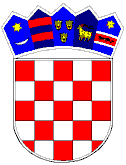 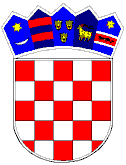 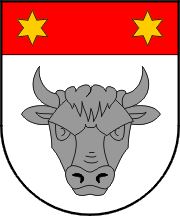 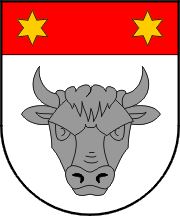 KLASA: 321-02/22-01/4URBROJ: 2158-37-01-22-2Strizivojna, 15.12.2022.Temeljem članka 69. stavka 4. Zakona o šumama („Narodne novine“, broj 68/15, 115/18, 98/19, 32/20 i 145/20) te članka 30. Statuta Općine Strizivojna („Službeni glasnik Općine Strizivojna“, broj 1/21), Općinsko vijeće Općine Strizivojna na svojoj 14. sjednici održanoj dana 15.12.2022. godine donosiPROGRAM
utroška sredstava šumskog doprinosa za . godinu Članak 1.Ovim programom definira se namjena korištenja sredstava ostvarena temeljem uplaćenog iznosa sredstava šumskog doprinosa u . godini.Članak 2.	Sredstva šumskog doprinosa planiraju se utrošiti kroz Program gradnje objekata i uređaja  komunalne infrastrukture za . godinu, za izgradnju objekata komunalne infrastrukture definirane člankom 68. Zakona o komunalnom gospodarstvu („Narodne novine“, broj 68/18).Članak 3.Ovaj Program stupa na snagu osmog dana od dana objave u „Službenom glasniku Općine Strizivojna“, a primjenjuje se od 1. siječnja . godine.Predsjednica Općinskog vijećaIvana Rendulić, mag.prim.educ.________________________REDNI BROJ I OPISEUR PLAN PRORAČUNA ZA 2023 GODINUR135 NERAZVRSTANE CESTE2.700,00R122 ODRŽAVANJE KANALSKE MREŽE2.000,00R119 ODRŽAVANJE OTRESIŠTA, POLJSKI PUTEVI6.600,00R108 OSTALE KOMUNALNE USLUGE700,00R232 PARKING NA GROBLJU6.600,00R129 RASVJETA NA GROBLJU1.300,00UKUPNO: 19.900,00